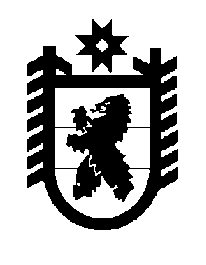 РОССИЙСКАЯ ФЕДЕРАЦИЯРЕСПУБЛИКА КАРЕЛИЯАДМИНИСТРАЦИЯ МУНИЦИПАЛЬНОГО ОБРАЗОВАНИЯ «ТОЛВУЙСКОЕ СЕЛЬСКОЕ ПОСЕЛЕНИЕ»РАСПОРЯЖЕНИЕот   23.12.2016 года  № 13д.Толвуя	1. Одобрить прогноз социально-экономического развития Толвуйского сельского поселения на 2017 год и плановый период 2018 и 2019 годов.2. Одобрить проект решения муниципального образования «Толвуйское сельское поселение» « О бюджете муниципального образования «Толвуйское сельское поселение» на 2016 год» для внесения его в установленном порядке в Совет Толвуйского сельского поселения.3. Определить представителем Администрации муниципального образования «Толвуйское сельское поселение» при рассмотрении проекта решения муниципального образования «Толвуйское сельское поселение»  « О бюджете муниципального образования «Толвуйское сельское поселение» на 2016 год» в Совете Толвуйского сельского поселения  главу администрации  Толвуйского сельского поселения Боровскую Т.П.Глава муниципального образования« Толвуйское сельское поселение»:				Т.П.БоровскаяРассылка: дело,  финансовое управлениеПояснительная запискасоциально-экономического развития Толвуйского сельского поселенияв 2016 годуПо состоянию на 01.01.2016 года численность населения  Толвуйского сельского поселения, по данным органа государственной статистики, составляет 1148 человек, занимаемая территория 0,394 тыс. кв.км. В состав поселения входят деревня Толвуя – административный центр, 17 деревень. Демографическая ситуация в поселении сложная. Снижение  численности населения в целом по району продолжается, по Толвуйскому  поселению в 2014 году  родилось – 14 человек,   умерло 14.  В 2015 году  родилось – 9 человек,   умерло – 29.   За прошедший период 2016 года  родилось – 2 человек,   умерло – 15.Основные направления деятельности органов местного самоуправления Толвуйского сельского поселения осуществляются в соответствии с полномочиями, предусмотренными Федеральным законом от 06.10.2003 года № 131-ФЗ «Об общих принципах организации местного самоуправления в Российской Федерации». Заключены соглашения между органами местного самоуправления Толвуйского сельского поселения и органами местного самоуправления муниципального образования «Медвежьегорский муниципальный район» о передаче (принятии) части полномочий по решению вопросов местного значения. На территории поселения действуют следующие муниципальные  программы: «Программа по развитию автомобильных дорог местного значения», «Программа комплексного развития коммунальной инфраструктуры поселения». Утверждены в новой редакции «Правила благоустройства на территории Толвуйского сельского поселения», «Программа об энергосбережении и о повышении энергетической эффективности по администрации Толвуйского сельского поселения на 2011-2016 годы», Принят Генеральный план и Правила землепользования и застройки Толвуйского сельского поселения. Идет подготовка к  разработке «Программы социально-экономического развития поселения».         Генеральный план поселения, план землепользования и застройки утверждены  решениями представительного органа сельского поселения: Решение представительного органа об утверждении ген. плана от 30.05.2013 № 140, Решение представительного органа об утверждении плана землепользования и застройки от 30.05.2013 № 139.Действует Положение о земельном налогообложении на территории Толвуйского сельского  поселения в новой редакции, вступившее в силу, с 01 января 2015 года, а также решение об установлении  и введении с 1 января 2015 года  в действие на территории Толвуйского сельского поселения налога на имущество физических лиц. Есть официальный сайт, наполняемый в соответствии с требованиями действующего законодательства. На территории сельского поселения осуществляют деятельность следующие 
организации:  ООО «Совхоз «Толвуйский», ведущее сельскохозяйственное предприятие  района. Основными видами деятельности предприятия являются: производство молока и выращивание картофеля и овощей.  Данная организация является  инициатором инвестиционного проекта (генеральный директор Назарова Вера Ивановна),  планирует реализацию инвестиционного проекта «Строительство животноводческого комплекса на 1200 дойных коров в д. Толвуя Медвежьегорского района».    Краткое описание проекта: Мощность предприятия 1200 дойных коров со шлейфом. Валовое производство  охлажденного молока 9000 тонн в год. В комплексе планируется: 2 здания коровника на 600 дойных коров каждое, здание родильно-доильного блока, помещение для телят от 0 до 3 месяцев, здание молодняка от 3 до 24 месяцев, переходные галереи, санитарно – забойный пункт, вспомогательные здания и сооружения.  Планируемый объем инвестиций 1240,0 млн. рублей. С внедрением данного проекта планируется перевод работников со старых производственных объектов в новые здания.Основной причиной нерентабельной работы многих сельскохозяйственных предприятий являются низкие закупочные цены на продукцию сельского хозяйства в течение нескольких лет и высокая стоимость покупного сырья и материалов (ГСМ, электроэнергия, запасные части, семена, корма, удобрения). В связи с ростом цен растет и кредиторская задолженность, предприятия вынуждены брать кредиты на обновление техники, так как очень высок процент изношенности техники.ООО НПК «Карбон-Шунгит», ООО «Стоун-Маркет», ГБУЗ РК «Толвуйская амбулатория»; торговые  предприятия – отдельные объекты, принадлежащие ПО «Медвежьегорское», ООО «Вираж-Онего», ООО «Ирста», ООО «Катюша», индивидуальные предприниматели: Новоженина Т.Б., Степанов П.С., Томашева Е.В., Гамидов С.Г., Ананьев А.С. Муниципальное казённое  общеобразовательное учреждение «Толвуйская средняя общеобразовательная школа» с дошкольными группами, где обучается 215 человек, из них 72 ребенка дошкольного возраста. Количество педагогических работников 26 человек и административно-хозяйственного персонала 30 человек.В поселении ведется учет всех домовладений  и землепользований граждан в книгах похозяйственного учета.  По официальным данным органа статистики, численность составляет 1148 человек, из них экономически активного населения 579 человек, количество зарегистрированных безработных 8 человек, уровень безработицы 1,4%.Информация по численности работников организаций:  Основные проблемы поселения и района в целом:- содержание и ремонта дорог  республиканского значения до конца не решена. Отражение данной проблемы ощутимо на осуществлении транспортных перевозок пассажирским транспортом, а также и на организации подвоза детей школьными автобусами.- демографическая ситуация  остается неблагополучной, уменьшается численность в целом по району в том числе и в поселениях района;- низкий уровень обеспеченности муниципального образования собственными доходами. Отдельные учреждения по результатам мероприятий государственного контроля имеют  предписания, представления, постановления, по отдельным из них есть  решения судов по устранению и приведению в соответствие с действующим законодательством отдельных объектов.  Для исполнения их требуется дополнительные средства, которых просто нет в бюджете;- ограниченность  в сфере здравоохранения, оказании  медицинских услуг;- отток молодежи в основном в г. Медвежьегорск, г. Петрозаводск, г. С-Петербург (места прохождения обучения);         - проблемы с воспитанием молодого поколения, низкая активность молодежи в выборных  компаниях;        - недостаток бюджетных средств для инвестирования в объекты муниципального хозяйства.Причинами, препятствующими развитию инвестиционной деятельности являются: Низкая активность лиц молодого поколения, отсутствие предпринимательских навыков, отсутствие внешних  инвесторов, отсутствие предложений с их стороны по развитию территории.исп. Корныхина Г.И.тел. 8(81434) 5-77-82Предварительные итогисоциально-экономического развития Толвуйского сельского поселенияв 2016 годуПо состоянию на 01.01.2016 года численность населения  Толвуйского сельского поселения, по данным органа государственной статистики, составляет 1148 человек, занимаемая территория 0,394 тыс. кв.км. В состав поселения входят деревня Толвуя – административный центр, 17 деревень. Демографическая ситуация в поселении сложная. Снижение  численности населения в целом по району продолжается, по Толвуйскому  поселению в 2014 году  родилось – 14 человек,   умерло 14.  В 2015 году  родилось – 9 человек,   умерло – 29.   За прошедший период 2016 года  родилось – 2 человек,   умерло – 15.Основные направления деятельности органов местного самоуправления Толвуйского сельского поселения осуществляются в соответствии с полномочиями, предусмотренными Федеральным законом от 06.10.2003 года № 131-ФЗ «Об общих принципах организации местного самоуправления в Российской Федерации». Заключены соглашения между органами местного самоуправления Толвуйского сельского поселения и органами местного самоуправления муниципального образования «Медвежьегорский муниципальный район» о передаче (принятии) части полномочий по решению вопросов местного значения. На территории поселения действуют следующие муниципальные  программы: «Программа по развитию автомобильных дорог местного значения», «Программа комплексного развития коммунальной инфраструктуры поселения». Утверждены в новой редакции «Правила благоустройства на территории Толвуйского сельского поселения», «Программа об энергосбережении и о повышении энергетической эффективности по администрации Толвуйского сельского поселения на 2011-2016 годы», Принят Генеральный план и Правила землепользования и застройки Толвуйского сельского поселения. Идет подготовка к  разработке «Программы социально-экономического развития поселения».         Генеральный план поселения, план землепользования и застройки утверждены  решениями представительного органа сельского поселения: Решение представительного органа об утверждении ген. плана от 30.05.2013 № 140, Решение представительного органа об утверждении плана землепользования и застройки от 30.05.2013 № 139.Действует Положение о земельном налогообложении на территории Толвуйского сельского  поселения в новой редакции, вступившее в силу, с 01 января 2015 года, а также решение об установлении  и введении с 1 января 2015 года  в действие на территории Толвуйского сельского поселения налога на имущество физических лиц. Есть официальный сайт, наполняемый в соответствии с требованиями действующего законодательства. Анализ исполнения бюджета поселения в разрезесобственных доходных источников 	тыс.руб.В целом за 9 месяцев 2016 года поступление собственных доходов в бюджет поселения составило 3 647,5 тысячи рублей, что на 57,3 тысячи рублей больше, чем за 9 месяцев 2015 года – 3 590,2 тысячи рублей. Это связано с перевыполнением плана по доходам от оказания платных услуг и прочих поступлений от использования имущества.За 9 месяцев 2016 года безвозмездные поступления в бюджет поселения составили 3 805,4 тысячи рублей или 81,1 % к годовым назначениям (план на год – 4 693,0 тысячи рублей).             Безвозмездные поступления:	тыс.руб.Расходы поселения                                                                                          тыс. руб.На территории сельского поселения осуществляют деятельность следующие 
организации:  ООО «Совхоз «Толвуйский», ведущее сельскохозяйственное предприятие  района. Основными видами деятельности предприятия являются: производство молока и выращивание картофеля и овощей.  Данная организация является  инициатором инвестиционного проекта (генеральный директор Назарова Вера Ивановна),  планирует реализацию инвестиционного проекта «Строительство животноводческого комплекса на 1200 дойных коров в д. Толвуя Медвежьегорского района».    Краткое описание проекта: Мощность предприятия 1200 дойных коров со шлейфом. Валовое производство  охлажденного молока 9000 тонн в год. В комплексе планируется: 2 здания коровника на 600 дойных коров каждое, здание родильно-доильного блока, помещение для телят от 0 до 3 месяцев, здание молодняка от 3 до 24 месяцев, переходные галереи, санитарно – забойный пункт, вспомогательные здания и сооружения.  Планируемый объем инвестиций 1240,0 млн. рублей. С внедрением данного проекта планируется перевод работников со старых производственных объектов в новые здания.Основной причиной нерентабельной работы многих сельскохозяйственных предприятий являются низкие закупочные цены на продукцию сельского хозяйства в течении нескольких лет и высокая стоимость покупного сырья и материалов (ГСМ, электроэнергия, запасные части, семена, корма, удобрения). В связи с ростом цен растет и кредиторская задолженность, предприятия вынуждены брать кредиты на обновление техники, так как очень высок процент изношенности техники.ООО НПК «Карбон-Шунгит», ООО «Стоун-Маркет», ГБУЗ РК «Толвуйская амбулатория»; торговые  предприятия – отдельные объекты, принадлежащие ПО «Медвежьегорское», ООО «Вираж-Онего», ООО «Ирста», ООО «Катюша», индивидуальные предприниматели: Новоженина Т.Б., Степанов П.С., Томашева Е.В., Гамидов С.Г., Ананьев А.С. Муниципальное казённое  общеобразовательное учреждение «Толвуйская средняя общеобразовательная школа» с дошкольными группами, где обучается 215 человек, из них 72 ребенка дошкольного возраста. Количество педагогических работников 26 человек и административно-хозяйственного персонала 30 человек.В поселении ведется учет всех домовладений  и землепользований граждан в книгах похозяйственного учета.  По официальным данным органа статистики, численность составляет 1148 человек, из них экономически активного населения 579 человек, количество зарегистрированных безработных 8 человек, уровень безработицы 1,4%.Информация по численности работников организаций:  Основные проблемы поселения и района в целом:- содержание и ремонт дорог  республиканского значения до конца не решена. Отражение данной проблемы ощутимо на осуществлении транспортных перевозок пассажирским транспортом, а также и на организации подвоза детей школьными автобусами.- демографическая ситуация  остается неблагополучной, уменьшается численность в целом по району в том числе и в поселениях района;- низкий уровень обеспеченности муниципального образования собственными доходами. Отдельные учреждения по результатам мероприятий государственного контроля имеют  предписания, представления, постановления, по отдельным из них есть  решения судов по устранению и приведению в соответствие с действующим законодательством отдельных объектов.  Для исполнения их требуется дополнительные средства, которых просто нет в бюджете;- ограниченность  в сфере здравоохранения, оказании  медицинских услуг;- отток молодежи в основном в г. Медвежьегорск, г. Петрозаводск, г. С-Петербург (места прохождения обучения);         - проблемы с воспитанием молодого поколения, низкая активность молодежи в выборных  компаниях;        - недостаток бюджетных средств для инвестирования в объекты муниципального хозяйства.Причинами, препятствующими развитию инвестиционной деятельности являются: низкая активность лиц молодого поколения, отсутствие предпринимательских навыков, отсутствие внешних  инвесторов, отсутствие предложений с их стороны по развитию территории.исп. Корныхина Г.И.тел. 8(81434) 5-77-82О Б Ъ Е Миных межбюджетных трансфертов,  передаваемых в 2017 годуиз бюджета муниципального образования «Толвуйское сельское поселение»  бюджету муниципального образования «Медвежьегорский муниципальный район» на финансирование расходов, связанных с передачей осуществления части полномочий                                                                                                                     Тысяч рублейПрогноз основных характеристик  бюджета  муниципального образования "Толвуйское сельское поселение" на 2017 годПрогноз основных характеристик  бюджета  муниципального образования "Толвуйское сельское поселение" на 2017 годПрогноз основных характеристик  бюджета  муниципального образования "Толвуйское сельское поселение" на 2017 годПрогноз основных характеристик  бюджета  муниципального образования "Толвуйское сельское поселение" на 2017 годтысяч рублей№Наименование показателя2017 годIОбщий объем доходов7 772,9Налоговые и неналоговые доходы4 224,9Безвозмездные поступления, в том числе3 548,0дотация2 221,0субвенции84,0Иной межбюджетный трансферт из бюджетов поселений1 243,0IIОбщий объем расходов7 772,9за счет собственных доходов4 224,9за счет безвозмездных поступлений3 548,0IIIДефицит(-), профицит (+)0,0в %0,0IVМуниципальный долг по состоянию на 01.01.20170,0Основные параметры прогноза социально-экономического развития Толвуйского сельского поселения на 2017 год Основные параметры прогноза социально-экономического развития Толвуйского сельского поселения на 2017 год Основные параметры прогноза социально-экономического развития Толвуйского сельского поселения на 2017 год Основные параметры прогноза социально-экономического развития Толвуйского сельского поселения на 2017 год Основные параметры прогноза социально-экономического развития Толвуйского сельского поселения на 2017 год ПоказателиЕдиницы измерения2015 год факт2016 год оценка2017 год прогноз  Фонд начисленной заработной платы млн.руб.72,267,367,3Доходы, получаемые в виде арендной платы за земельные участки, государственная собственность на которые не разграничена и которые расположены в границах сельских поселенийтыс.руб.000Доходы от использования имущества, находящегося в муниципальной собственности тыс.руб.358779660Доходы от продажи имущества, находящегося в собственности сельских поселенийтыс.руб.87300Доходы от продажи земельных участков, государственная собственность на которые не разграничена и которые расположены в границах сельских поселенийтыс.руб.0001. ДОХОДЫтысяч рублейНаименование платежейОтчет на 1 ноября 2016 годаОжидаемое исполнение на 2016 годНАЛОГОВЫЕ И НЕНАЛОГОВЫЕ ДОХОДЫ4 002,004 556,00НАЛОГИ НА ПРИБЫЛЬ, ДОХОДЫ263350Налог на доходы физических лиц263 350НАЛОГИ НА ТОВАРЫ (РАБОТЫ, УСЛУГИ), РЕАЛИЗУЕМЫЕ НА ТЕРРИТОРИИ РФ2 2042 204Акцизы по подакцизным товарам (продукции), производимым на территории РФ2 204 2 204НАЛОГИ НА СОВОКУПНЫЙ ДОХОД4646Единый сельскохозяйственный налог 46 46НАЛОГИ НА ИМУЩЕСТВО450877Налог на имущество физических лиц7 20Земельный налог443 857ДОХОДЫ ОТ ИСПОЛЬЗОВАНИЯ ИМУЩЕСТВА, НАХОДЯЩЕГОСЯ В ГОСУДАРСТВЕННОЙ И МУНИЦИПАЛЬНОЙ СОБСТВЕННОСТИ589614Доходы от сдачи в аренду имущества, находящегося в оперативном управлении органов управления сельских поселений и созданных ими учреждений (за исключением имущества муниципальных бюджетных и автономных учреждений)9 9 Доходы, от сдачи в аренду имущества, составляющего казну сельских поселений (за исключением земельных участков)135 160Прочие поступления от использования имущества, находящегося в собственности сельских поселений (за исключением имущества муниципальных бюджетных и автономных учреждений)445 445ДОХОДЫ ОТ ОКАЗАНИЯ ПЛАТНЫХ УСЛУГ (РАБОТ) И КОМПЕНСАЦИИ ЗАТРАТ ГОСУДАРСТВА450465Прочие доходы от оказания платных услуг (работ) получателями средств бюджетов муниципальных районов450 465ДОХОДЫ ОТ ПРОДАЖИ МАТЕРИАЛЬНЫХ И НЕМАТЕРИАЛЬНЫХ АКТИВОВ00БЕЗВОЗМЕЗДНЫЕ ПОСТУПЛЕНИЯ4 1024 693Безвозмездные поступления от других бюджетов бюджетной системы Российской Федерации4 0084 599Дотации бюджетам субъектов Российской Федерации и муниципальных образований1 8542 222Субсидии бюджетам субъектов Российской Федерации и муниципальных образований (межбюджетные субсидии)546546Прочие субсидии бюджетам муниципальных районов546 546Субвенции бюджетам субъектов Российской Федерации и муниципальных образований6884Субвенции бюджетам муниципальных районов на осуществление первичного воинского учета на территориях, где отсутствуют военные комиссариаты66 82Субвенции бюджетам муниципальных районов на выполнение передаваемых полномочий субъектов Российской Федерации2 2Иные межбюджетные трансферты1 5401 747Межбюджетные трансферты, передаваемые бюджетам сельских поселений из бюджетов муниципальных районов на осуществление части полномочий по решению вопросов местного значения в соответствии с заключенными соглашениями1 096 1 303Прочие межбюджетные трансферты, передаваемые бюджетам сельских поселений 444 444ПРОЧИЕ БЕЗВОЗМЕЗДНЫЕ ПОСТУПЛЕНИЯ9494Прочие безвозмездные поступления в бюджеты муниципальных районов94 948 104  9 249  2. РАСХОДЫ1 486 1 91061 8261 711 942 2 2641 711 1 8122 370 2 830217 2897 8489 258256 -9 Источники погашения дефицита бюджета-2569-256 9№НаименованиеКол-во работников1ООО «Совхоз «Толвуйский»1602ООО НПК «Карбон-Шунгит», ООО «Стоун-Маркет» предприятия горнодобывающей промышленности4373ГБУЗ «Толвуйская амбулатория»154ООО «Тепломир», МУП «Бирюза» - предоставление жилищно-коммунальных услуг135Торговые предприятия: ПО «Медвежьегорское», ООО «Вираж-Онего», ООО «Ирста», ООО «Катюша», индивидуальные предприниматели: Новоженина Т.Б., Степанов П.С., Томашева Е.В., Гамидов С.Г., Ананьев А.С. 156Муниципальное учреждение культуры, администрация поселения87МКОУ «Толвуйская средняя общеобразовательная школа» с дошкольными группами, обучается 215 человек, из них 75 дети дошкольного возраста.568МКУ «КЦСОН» Толвуйское отделение временного проживания139КФХ, ведется производство сельскохозяйственной продукции в личных подсобных хозяйствах, Индивидуальные предприниматели 1310Обслуживание дорог, эл. сетей, почтовой связи22Итого365План 2016 годФакт9 месяцев2016 года% исполн. за 9 месяцев 2016 года от годового плана1. Налог на доходы физических лиц350,0241,368,92. Доходы от уплаты акцизов2 074,81 966,594,83. Единый сельскохозяйственный налог46,346,3100,04. Налог на имущество20,04,321,55. Земельный налог857,0360,442,16. Доходы от сдачи в аренду имущества, находящегося в оперативном управлении8,58,5100,07. Доходы от сдачи в аренду имущества, составляющего казну сельских поселений160,0135,084,48. Прочие поступления от использования имущества390,0435,0111,59. Прочие доходы от оказания платных услуг465,0450,296,8ВСЕГО ДОХОДОВ4 371,63 647,583,4План на2016 годИсполнение за9 месяцев 2016 г.% испол-я1ДОТАЦИИ:2 222,01 669,075,11.1В том числе: дотация на выравнивание бюджетной обеспеченности поселений2 222,01 669,075,12СУБВЕНЦИИ:84,060,271,72.1Субвенция на ВУС82,058,271,02.2Субвенция на выполнение передаваемых полномочий (комиссия по административным штрафам)2,02,0100,03СУБСИДИИ:546,4546,4100,03.1Субсидия на поддержку местных инициатив546,4546,4100,04ИНЫЕ МЕЖБЮДЖЕТНЫЕ ТРАНСФЕРТЫ1 747,01 436,282,24.1Межбюджетные трансферты, передаваемые бюджетам сельских поселениям1 303,0992,276,14.2Прочие межбюджетные трансферты, передаваемые бюджетам сельских поселений444,0444,0100,05ПРОЧИЕ БЕЗВОЗМЕЗДНЫЕ ПОСТУПЛЕНИЯ93,693,6100,05.1Прочие безвозмездные поступления в бюджеты сельских поселений93,693,6100,0ВСЕГО4 693,03 805,481,1РазделНаименование разделовУточненныйплан 2016 годаИсполнено за9 месяцев 2016 годаПроцент исполненияза 9 месяцев 2016 года0100Общегосударственные вопросы1 952,91 446,574,10200Национальная оборона82,058,070,70300Национальная безопасность70,961,286,30400Национальная экономика2 134,91 942,391,00500ЖКХ1 768,61 452,682,10800Культура2 774,82 263,481,61000Социальная политика289,3217,075,0ВСЕГО:9 073,47 441,082,0№НаименованиеКол-во работников1ООО «Совхоз «Толвуйский»1602ООО НПК «Карбон-Шунгит», ООО «Стоун-Маркет» предприятия горнодобывающей промышленности4373ГБУЗ «Толвуйская амбулатория»154ООО «Тепломир», МУП «Бирюза» - предоставление жилищно-коммунальных услуг135Торговые предприятия: ПО «Медвежьегорское», ООО «Вираж-Онего», ООО «Ирста», ООО «Катюша», индивидуальные предприниматели: Новоженина Т.Б., Степанов П.С., Томашева Е.В., Гамидов С.Г., Ананьев А.С. 156Муниципальное учреждение культуры, администрация поселения87МКОУ «Толвуйская средняя общеобразовательная школа» с дошкольными группами, обучается 215 человек, из них 75 дети дошкольного возраста.568МКУ «КЦСОН» Толвуйское отделение временного проживания139КФХ, ведется производство сельскохозяйственной продукции в личных подсобных хозяйствах, Индивидуальные предприниматели 1310Обслуживание дорог, эл. сетей, почтовой связи22Итого365Перечень публичных нормативных обязательств  муниципального образования "Толвуйское сельское поселение" на 2017 годПеречень публичных нормативных обязательств  муниципального образования "Толвуйское сельское поселение" на 2017 годПеречень публичных нормативных обязательств  муниципального образования "Толвуйское сельское поселение" на 2017 годТысяч рублейНаименование публичного нормативного обязательстваНаименование публичного нормативного обязательстваНаименование нормативного правового актасумма1.Публичные нормативные обязательства, осуществляемые за счет средств бюджета муниципального образования "Толвуйское сельское поселение"Публичные нормативные обязательства, осуществляемые за счет средств бюджета муниципального образования "Толвуйское сельское поселение"Публичные нормативные обязательства, осуществляемые за счет средств бюджета муниципального образования "Толвуйское сельское поселение"1.1.Дополнительное пенсионное обеспечениеЗакон Республики Карелия от 24.07.2007г. № 1107-ЗРК "О муниципальной службе в Республике Карелия" 289,0Итого 289,0Публичные нормативные обязательства- публичные обязательства перед физическим лицом, Публичные нормативные обязательства- публичные обязательства перед физическим лицом, подлежащие исполнению в денежной форме в размере, установленном соответствующимподлежащие исполнению в денежной форме в размере, установленном соответствующимзаконом иным нормативным правовым актом, за исключением выплат муниципальнымзаконом иным нормативным правовым актом, за исключением выплат муниципальными государственным  служащим, воспитанникам  детских домови государственным  служащим, воспитанникам  детских домовНаименование иных межбюджетных трансфертовСУММА1Иной межбюджетный трансферт  на  формирование бюджета поселения на 2017 год, исполнение данного бюджета и контроль за его исполнением в 2017 году 40И Т О Г О:40